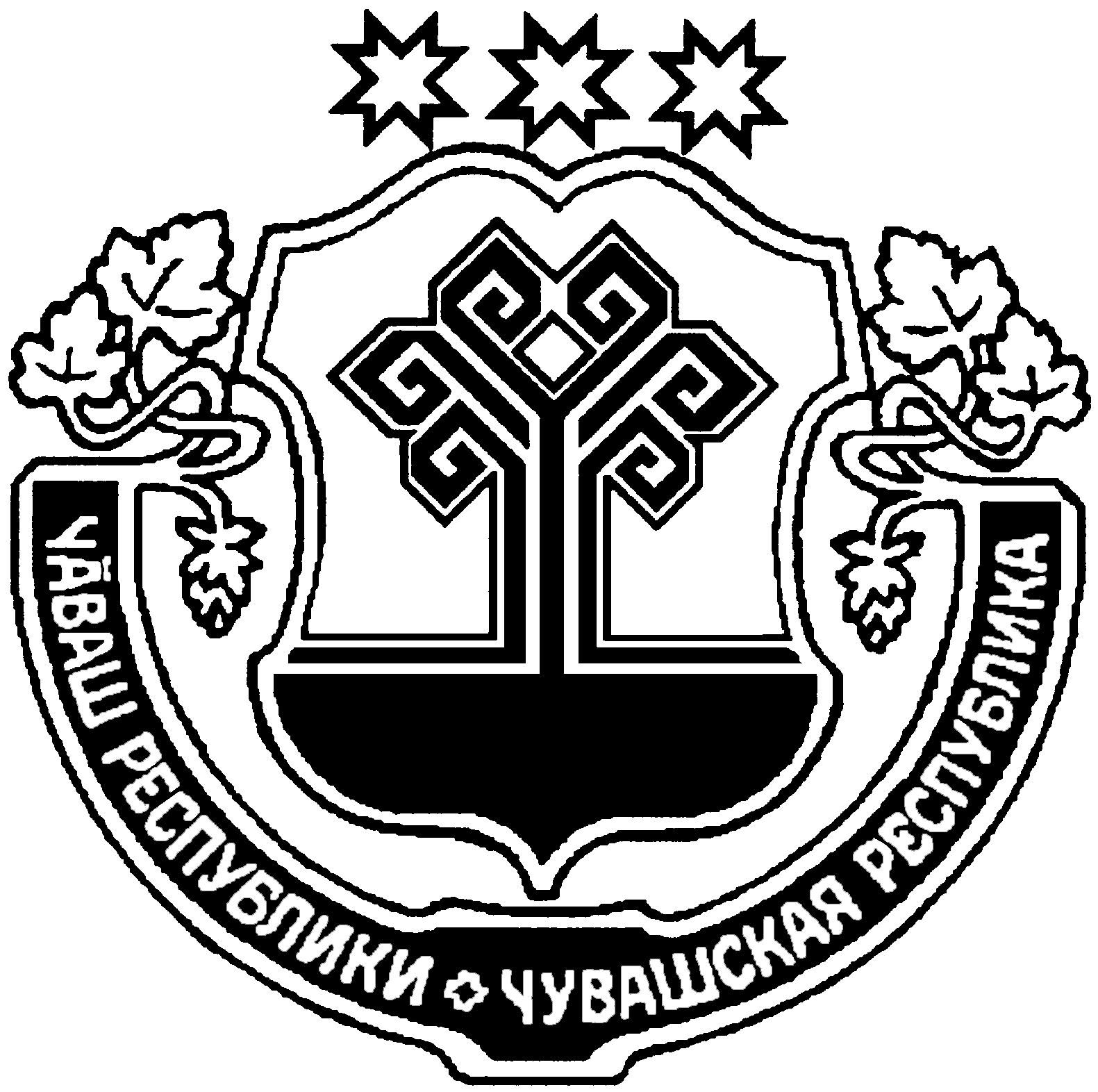 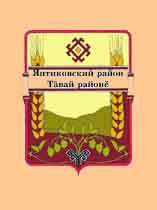 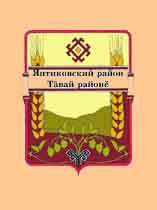 В номере:  	Информация прокуратуры Янтиковского района1.Прокуратурой района выявлены нарушения по содержанию объектов системы водоснабжения и водоотведения2.Нарушение требований природоохранного законодательства3.Проверка автомобильной дороги «Аниш» Янтиковского района Чувашской Республики4.Проведен выездной прием инвалидов5.Состояние законности в сфере обращения с безнадзорными животными на территории районаПрокуратурой района выявлены нарушения по содержанию объектов системы водоснабжения и водоотведенияВ ходе проведенной проверки установлено, что 02.11.2012 между администрацией Янтиковского района Чувашской Республики (Арендодатель, далее – администрация района) и обществом с ограниченной ответственностью «Коммунальник» (Арендатор, далее – ООО «Коммунальник») заключены договора № 12, № 13 аренды в отношении отдельных объектов системы водоснабжения и водоотведения, находящихся в муниципальной собственности Янтиковского района (далее – Договор).Передача указанных объектов осуществлена по акту приема-передачи муниципального имущества от 02.11.2012.21.06.2022 главой администрации Янтиковского района вынесено решение о передаче муниципального имущества в муниципальную собственность муниципального образования «Янтиковское сельское поселение Янтиковского района Чувашской Республики» объекты недвижимого имущества согласно приложению к решению.Между тем, согласно требованиям законодательства, передача органом местного самоуправления прав владения и (или) пользования очистными сооружениями с. Янтиково Янтиковского района Чувашской Республики, системами водоснабжения и водоотведения и отдельными объектами таких систем, находящимися в муниципальной собственности, возможна только по концессионному соглашению, заключенному по результатам аукциона.В целях устранения выявленных нарушений 19.09.2022 в адрес главы Янтиковского сельского поселения внесено представление (рассмотрено и удовлетворено).Нарушение требований природоохранного законодательстваВ ходе проверок в 2021 году установлено, что в Янтиковском сельском поселении на момент проверки место первичного сбора и размещения отработанных ртутьсодержащих ламп не определено, информирование населения не осуществляется.Аналогичные нарушения выявлены в 4 сельских поселениях.С целью устранения выявленных нарушений прокуратурой района в адрес 5 глав сельских поселений внесены представления (5 виновных должностных лиц привлечены к дисциплинарной ответственности).В ходе проверки в 2022 году установлено, что в нарушение требований природоохранного законодательства администрацией Янтиковского сельского поселения договор на обезвреживание ртутьсодержащих отходов со специализированной организацией не заключен, что в свою очередь, влечет несвоевременное проведение работ по утилизации и обезвреживанию опасных отходов производства и потребления.Аналогичные нарушения выявлены в 9 сельских поселениях.С целью устранения выявленных нарушений 14.06.2022 внесено 10 представлений. Проверка автомобильной дороги «Аниш» Янтиковского района Чувашской РеспубликиВ ходе проверки автомобильной дороги «Аниш» Янтиковского района Чувашской Республики выявлено, что в нарушение федерального законодательства с 31 км по 43 км на покрытии проезжей части дорог образовалась ледяная корка, с 47 км по 55 км имеется уплотненный снежный покров в виде колейности глубиной 60 мм, на участке 50 км + 50 м имеется дефект покрытия проезжей части в виде колейности, с 31 км по 55 км лицевая поверхность дорожных знаков имеют снежно-ледяные отложения.Установлено, что в ходе проверки автомобильной дороги «Янтиково – Чутеево - Большие Кайбицы» - Янтиковского района Чувашской Республики выявлено, что в нарушение федерального законодательства с 0 км по 18 км +500 м на покрытии проезжей части дорог образовалась ледяная корка.Непринятие КУ «Чувашупрдор» Минтранса Чувашии мер по контролю за исполнением ООО «ДОРТЕХ» обязательств по исполнению государственного контракта № 140/19 на выполнение работ по содержанию автомобильных дорог, надлежащему зимнему содержанию автомобильной дороги «Аниш», приводит к нарушению прав и законных интересов граждан на охрану их жизни, здоровья и имущества, а также безопасность дорожного движения.Проведен выездной прием инвалидов Во исполнение поручения прокуратуры республики в преддверии Международного дня инвалидов 02.12.2022 организован и проведен выездной прием инвалидов в БУ «Янтиковский ЦСОН» Минтруда Чувашии.Информация об организации соответствующих мероприятиях заблаговременно направлена для публикации в местные СМИ (сайты органов местного самоуправления, печатной редакции, газету «Вестник»).На приеме принято 5 инвалидов по вопросам предоставления мер социальной поддержки и пенсионного законодательства, всем обратившимся даны разъяснения действующего законодательства, регламентирующего предоставление мер социальной поддержки, письменные обращения не поступали.Наряду с этим в здании прокуратуры района 02.12.2022 организован тематический прием граждан с ограниченными возможностями. На прием граждане данной категории не обращались.Состояние законности в сфере обращения с безнадзорными животными на территории районаТак, в текущем году администрациями сельских поселений Янтиковского района заключены договора на отлов с безнадзорными животными.Проведенной проверкой в феврале 2022 года установлено, что вопреки требованиям законодательства в части организации и осуществления отлова безнадзорных животных администрацией Алдиаровского сельского поселения контракт (договор) с исполнителем мероприятий, юридическим лицом/индивидуальным предпринимателем на отлов безнадзорных животных в 2022 году не заключен, что представляет опасность для жизни и здоровья неопределенного круга лиц. Аналогичные нарушения выявлены в 9 сельских поселениях.С целью устранения нарушений прокуратурой района в адрес администраций 10 сельских поселений 16.02.2022 внесены представления (нарушения устранены, 10 виновных лиц привлечено к дисциплинарной ответственности).Информационное издание «ВестникШимкусского сельского поселенияЯнтиковского района»429294, с. Шимкусы,ул. Коммунистическая,4E-mail: sao-shimkusi@cap.ruучредитель:муниципальное образование – Шимкусское сельское поселение Янтиковского районаГл. редакторЛ.И. КонстантиноваТираж   20   экз.Объем 1 п.л. Формат А 4Бесплатно